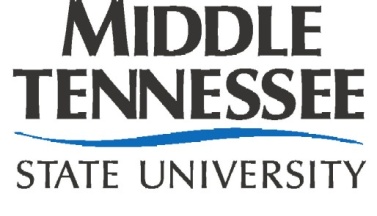 May 25, 2016CID: World Congress on Dance ResearchAthens 2016Please consider the following 30-minute class proposal:Duncan Technique & Repertory: A Contemporary Approachwith Meg Brooker Isadora Duncan created a dance technique featuring dynamic, whole-body movement through space, powered by rhythmic footwork and breath-supported gesture. Inspired by nature, myth, and music, Duncan was both an improviser and a choreographer, leaving a legacy of free expression in dance movement, as well as an extensive repertory. This workshop combines a contemporary approach to Duncan technique with an exploration of phrases from original Duncan choreographies. Dancers will skip, run, and leap with joy, while discovering their own unique expression through Duncan’s historic movements.  Biography:Meg Brooker, Assistant Professor, Middle Tennessee State University, is a founder and steering committee member of the Isadora Duncan International Symposium. She has performed, taught, and lectured about early modern dance work nationally and internationally at venues including The National Portrait Gallery of the Smithsonian, the Dallas Museum of Art, Museum of Fine Arts Houston, the Art Monastery (Italy), Erarta Museum of Contemporary Art (St. Petersburg), American Center of Moscow, PROJEKT Fabrika (Moscow), and the ancient Greek ruins at Chersonesos (Crimea), and she danced as a member of Lori Belilove & Company/Isadora Duncan Dance Foundation. Currently, she directs the Duncan portion of Dancestry, a Texas-based project featuring masterworks by modern dance pioneers Loïe Fuller, Isadora Duncan, and Erick Hawkins. Dancestry was recognized as “Best of Austin arts in 2015” by the Austin-American Statesman and was nominated for multiple 2015-2016 Austin Critics’ Table Awards. Meg has also presented scholarship for Society of Dance History Scholars, Congress on Research in Dance, and National Dance Educators Organization and the Schools of Philology, Psychology, and the Arts at Moscow State University, contributed to Dance Studio Life, and blogged at “Tunics in Texas.” Additionally, Meg preserves the work of Duncan contemporary Florence Fleming Noyes and serves as Archive Director for the Noyes School of Rhythm Foundation. She holds an MFA from UT Austin and a BA from Yale. www.megbrookerdance.com.Sincerely,Meg Brooker, Assistant ProfessorDepartment of Theatre and DanceMiddle Tennessee State University United States